 Cockton Hill Junior School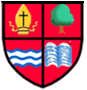 Being The Best We Can BeJob DescriptionSenior School Admin OfficerJob PurposeResponsible for providing administrative and clerical support to facilitate the day to day running of the school office.ResponsibilitiesPrepare and complete documents and returns in relation to admissions and registration procedures and transfers to other schoolsProvide support, advice and guidance on administrative issues to senior staff, governing body and othersProvide assistance to the Headteacher with arrangements for staff appointmentsPlan, develop, organise and monitor support systems, procedures and policies Be responsible for the management of other administrative staff, supporting their annual performance review and arranging for appropriate trainingSupport the Headteacher in the area of health and safetyNegotiate with contractors on school building projectsLiaise with other staff, pupils, parents/carers and external agencies Develop and maintain record and information systemsUndertake analysis and evaluation of data, and produce ad hoc detailed reports and informationAssist in the preparation and collation of a range of school documentation including: staff and school handbooks, governor reports and pupil reports Support in the arrangement supply cover for absent staffBe a point of contact for visitors and parents – answering queries, resolving problems and making decisions where appropriateResponsible for completion and submission of forms, returns etc., including those to outside agencies.Produce, and respond to, correspondence Manage and monitor the school’s financial processes and budgets Responsible for the efficient management of money coming into school e.g. dinner money, trips etc and to facilitate the banking of monies receivedManage  service contracts, school licences and insurance Contribute to marketing and promotion of the school  Provide pastoral care and support to sick and injured children taking appropriate action as necessary ensuring parents and school staff are fully informed of incidents and accidents To attend any training courses relevant to the post, ensuring continuing, personal and professional development.The Post holder may undertake any other duties that are commensurate with the post.The post holder has common duties and responsibilities in the areas of:-Quality Assurance, Communication, Professional Practice, Health & Safety, General Management, Financial Management, Equality & Diversity, Confidentiality and Induction